Diamond Valley Elementary School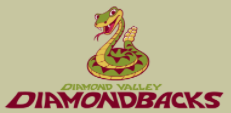 1411 West Diamond Valley Drive  St. George, UT  84770Dear Parent/Guardian, Your child has recently been referred for counseling services. I am very interested in your child’s academic, social, and personal success here at school. As the elementary school counselor, I would like to offer my support and assistance. If you are interested in having your child receive counseling services, please sign and return this permission slip to the school. If you have any questions or concerns, please free to contact me. Phone: (435) 574-2009 ext. 310E-mail address: michele.davignon@washk12.orgWarmly,Michele D’AvignonDiamond Valley Elementary School Counselor PARENTAL PERMISSION FOR COUNSELING SERVICESStudent Name: __________________________________________________________________Phone Number: ____________________________________The counseling services available through Washington County Elementary Schools are: • Direct counseling to student (individual and group) • Teacher and parent consultation • Skills training (academic, communication, coping, self-management, social) • Classroom presentations, discussions, and observations • Resource to community agencies I give permission for the services listed above and authorize my child’s participation in the school’s counseling and guidance program for the school year. ________________________________________________________	 ____________________ Parent/Guardian Signature to authorize counseling services 		Date Utah State Law requires a two-week waiting period before beginning counseling services. If you would like to begin these services as soon as possible, please sign below to waive the two-week notification period. ________________________________________________________ 	_____________________ Parent/Guardian Signature to waive two-week notification 		Date